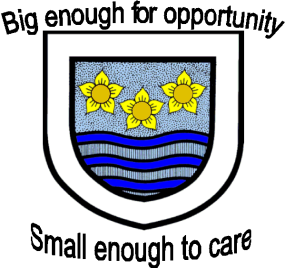 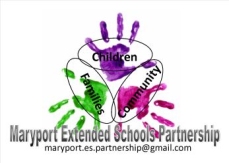 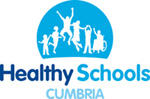 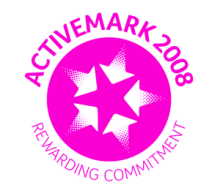 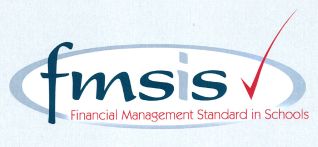 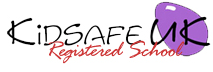 CROSSCANONBY ST JOHN'S CofE PRIMARY SCHOOL Mrs Kelly Bowe	                                                                         Headteacher	                       Garborough Close 	     e-mail:  head@crosscanonby.cumbria.sch.ukCrosby	www.crosscanonby.cumbria.sch.ukMARYPORT 			                                        Telephone: 01900 812326	      Cumbria CA15 6RXDear Parents/Guardians,For your information we have outlined below some of the topics that will be covered this term in Reception, in the Caterpillar Class. We have already made a good start to our studies and we feel sure that you will make every effort to assist and encourage your child as this term progresses.Our Christian values for this term are WISDOM and HOPE.Overall Themes (There may be some variations depending on the children’s interests.)How Does Your Garden Grow? Life cycles – Frog/butterfly/plantPlanting/GardeningLocal AreaMini BeastsKnights and princessesTraditional tales What will the Summer bring? Summer holidays (past and present)  Mermaids/PiratesOn the farm.  (Local area) PHONICSChildren to continue to work at own level.Communication and Language DevelopmentListen to and talk about stories to build familiarity and understanding.Engage in non-fiction books.Listen to and talk about selected non-fiction to develop a deep familiarity with new knowledge and vocabulary.Retell the story once they have developed a deep familiarity with the text; some as exact repetition and some in their own words.Use new vocabulary in different contexts.Learn lots of rhymes ,poems and songs.Personal, Social and Emotional DevelopmentTo identify some of the jobs we do in our families.To know how to make friends.To solve problems to stay friends.To understand the impact of unkind words.To use calm me time to manage feelings.To know how to be a good friend.To name parts of the body.To share things we do and foods we eat to be healthy.To understand that we all grow from babies to adults.To express how we feel about moving to Year 1.To talk about worries or things we are looking forward to in Year 1.To share our best memories of our year in Reception.Physical Development   Combine different movements with ease and fluencyDevelop the foundations of a handwriting style which is fast, accurate and efficient.Confidently and safely use a range of large and small apparatus indoors and outside, alone and in a group.LITERACYForm lower-case and capital letters correctly.Write sentences using words with known letter sound correspondences. Know that there should be a space between words.Write short sentences with words with known letter-sound correspondences  Begin to use a capital letter and full stop.Re-read what they have written to check that it makes sense.MathsExploring numbers to 20 and beyond .Counting verbally to twenty and beyond.Continue patterns beyond 10.Adding and taking away.2D and 3D shapes using for a purpose.Sharing and grouping.Doubles Number bondsExplore patterns and mapping.Days of the week.Months of the year.Understanding the WorldExplore the natural world around them.Draw information on a simple map.The needs of a plant experiment Growing plants / flowers: sunflower competition, growing a bean in a bag. Drawing plants and flowers.The effects of exercise on our body.The 3 little Pigs- investigating building materials.Compare images /video clips of holidays in the past.Investigating shadows.Sun safetyRE Special people – Why do Christians believe Jesus is special? - Founders and leaders of faith Special times – How do you celebrate special times? – Hinduism, Islam, Judaism, Sikhism.Expressive Art and DesignListen attentivelyMove to and talk about musicExpressing their feelings and responses.Shades of colour / paint mixing Fruit kebabs / making a fruit saladUsing tools such as a peeler and safety knives to chop &cook potatoes/vegetables and make soup.ARTIST- VAN GOGH-SUNFLOWERSWatch and talk about dance and performance artExpressing their feelings and responses.HENRI MATISSE - REPEATING COLLAGE PATTERNS Farm animals.Using tools to create a healthy salad/sandwich/picnic.If you have any questions regarding your child’s learning for this term, please do not hesitate to contact me.Kind regards,Kelly Bowe